 拓展资源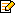 14. 数理逻辑中的拓展参考书目王元元. 计算机科学中的逻辑学. 科学出版社，1989沈恩绍. 集合论与逻辑——面向计算机科学. 科学出版社，2003 陆钟万. 面向计算机科学的数理逻辑（第二版）. 科学出版社，1998石纯一. 数理逻辑与集合论. 清华大学出版社，2000H. B.Enderton. A Mathematical Introduction to Logic (2ed Edition). Elsevier Press，2001.15. 数理逻辑的网上资源Discrete Mathematics.  http://mathworld.wolfram.com/topics/DiscreteMathematics.htmlDiscrete Mathematics.  http://www.mhhe.com/math/advmath/rosen/离散数学论坛.  http://mathforum.org/library/topics/discrete/伯克利大学离散数学课程网站.  http://www-inst.eecs.berkeley.edu/~cs70/sp13/